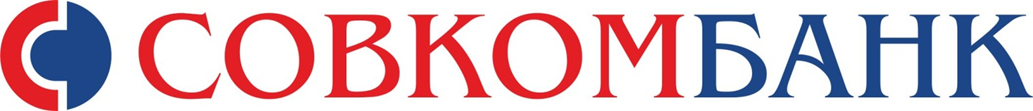 Приложение №31_4к Правилам открытия, обслуживания и закрытия банковских счетов и счетов по вкладам физических лиц в ПАО «Совкомбанк»к Выписке №_ из Протокола КРБ №_ от ____2015г.ОБЩИЕ УСЛОВИЯобслуживания срочных вкладов физических лиц ПАО «Совкомбанк»Кострома2015СОДЕРЖАНИЕ1. ПРАВА И ОБЯЗАННОСТИ СТОРОН	22. ОСОБЫЕ УСЛОВИЯ	33. ОТКРЫТЫЕ ВКЛАДОВ ЧЕРЕЗ ДИСТАНЦИОННЫЕ КАНАЛЫ ОБСЛУЖИВАНИЯ	44. СРОК ДЕЙСТВИЯ ДОГОВОРА	5ПРАВА И ОБЯЗАННОСТИ СТОРОНСчета вклада открываются в рамках Правил банковского обслуживания физических лиц в ПАО «Совкомбанк» предусматривающего возможность открытия нескольких счетов на основании дополнительного обращения клиента об открытии счета.Подписывая Договор вклада, ВКЛАДЧИК подтверждает, что обязуется ознакомиться и соглашается с  Правилами банковского обслуживания физических лиц в ПАО «Совкомбанк»  размещенными на официальном сайте Банка www.sovcombank.ru .1.2. БАНК обязуется:- начислять по вкладу проценты;- хранить тайну вклада и предоставлять сведения по нему только в случаях, предусмотренных законодательством Российской Федерации;- возвратить по первому требованию ВКЛАДЧИКА внесенные во вклад денежные средства вместе с процентами, начисленными в соответствии с условиями настоящего Договора.1.3. БАНК имеет право производить списание денежных средств со вклада без предоставления ВКЛАДЧИКОМ  соответствующего  распоряжения:- в случае ошибочного зачисления денежных средств на счет по вкладу;- по решению суда или в иных случаях, установленных действующим законодательством Российской Федерации.1.3.1. БАНК имеет право отказать ВКЛАДЧИКУ в приеме дополнительных взносов во вклад. 1.4. БАНК вправе направлять ВКЛАДЧИКУ материалы рекламного и информационного характера о введении новых (изменении условий существующих) вкладов и услуг БАНКА (посредством смс, телефонных звонков, рассылки на адрес электронной почты, согласно данным, указанным вкладчиком в настоящем договоре).1.5. БАНК рассматривает заявления Клиента  при возникновении споров, а также предоставляет Клиенту информацию о результатах  рассмотрения заявлений в срок не более 30 дней, а также не более 60 дней при осуществлении трансграничных переводов.1.6. БАНК вправе отказать в выполнении распоряжения ВКЛАДЧИКА о совершении операции, за исключением операций по зачислению денежных средств, поступивших на вклад, по которой не предоставлены документы, необходимые для фиксирования информации в соответствии с №115-ФЗ, а также в случае, если в результате реализации правил внутреннего контроля в целях противодействия легализации (отмыванию) доходов, полученных преступным путем, и финансированию терроризма у БАНКА возникают подозрения, что операция совершается в целях легализации (отмывания) доходов, полученных преступным путем или финансирования терроризма.1.7. БАНК вправе расторгнуть договор банковского вклада с ВКЛАДЧИКОМ в случае принятия в течение календарного года двух и более решений об отказе в выполнении распоряжения ВКЛАДЧИКА о совершении операции на основании п.11 ст. 7 №115-ФЗ. Договор банковского вклада считается расторгнутым по истечении шестидесяти дней со дня направления БАНКОМ уведомления ВКЛАДЧИКУ о расторжении договора банковского вклада.        Остаток денежных средств на счете при расторжении договора банковского вклада выдается ВКЛАДЧИКУ либо по его указанию перечисляется на другой счет не позднее семи дней после получения соответствующего письменного заявления клиента. В случае неявки ВКЛАДЧИКА за получением остатка денежных средств на счете вклада в течение шестидесяти дней со дня направления БАНКОМ  уведомления ВКЛАДЧИКУ о расторжении договора банковского вклада либо неполучения БАНКОМ  в течение указанного срока указания ВКЛАДЧИКА о переводе суммы остатка денежных средств на другой счет БАНК обязан зачислить денежные средства на специальный счет в Банке России, порядок открытия и ведения которого, а также порядок зачисления и возврата денежных средств с которого устанавливается Банком России.1.8. БАНК вправе (по определенным видам вклада) в случае перевода получения своих регулярных доходов (заработная плата, пенсия, и т.п.) на свой счет в ПАО "Совкомбанк"  понизить процентную ставку по имеющемуся у меня в Банке кредиту в соответствии с условиями, действующими на момент перевода доходов.1.9. ВКЛАДЧИК имеет право:- распоряжаться вкладом лично и через представителя;- независимо от  времени,  прошедшего  со  дня  открытия счета, по первому требованию получить вклад вместе с процентами,  начисленными  в  соответствии с условиями настоящего Договора;- завещать вклад любому лицу.1.10. Настоящим ВКЛАДЧИК дает акцепт на право Банка списывать со счета по вкладу суммы, предусмотренные пунктом 1.3. настоящих Условий.1.10.1. В случае образования просроченной задолженности ВКЛАДЧИКА перед Банком по любому виду обязательства Вкладчика перед Банком, ВКЛАДЧИК предоставляет Банку право производить списание денежных средств на условиях заранее данного акцепта с любых банковских счетов, открытых Вкладчику в Банке, в том числе со счетов банковских вкладов, дебетовых банковских карт ВКЛАДЧИКА, открытых в Банке, в пределах собственных средств ВКЛАДЧИКА, или списывать денежные средства по мере их поступления в случае недостаточности денежных средств на указанных счетах Вкладчика для погашения просроченной задолженности по обязательствам Вкладчика перед Банком.1.11. ВКЛАДЧИК обязан своевременно (не позднее 30-ти календарных со дня изменения) сообщать БАНКУ обо всех изменениях реквизитов, указанных в разделе “ВКЛАДЧИК” настоящего Договора, с представлением документов, подтверждающих указанные изменения.  2. ОСОБЫЕ УСЛОВИЯ2.1. Операции по вкладу совершаются в валюте вклада.2.2. Операции по вкладу выполняются по предъявлении лицом, совершающим операцию, паспорта или иного  документа, удостоверяющего личность в соответствии с законодательством Российской Федерации.2.3. Выдача денежных средств представителю ВКЛАДЧИКА осуществляется на основании доверенности, оформленной в установленном законодательством Российской Федерации порядке. 2.4. Сумма налога на доходы физических лиц, подлежащего удержанию в соответствии с действующим законодательством Российской Федерации, списывается БАНКОМ со счета по вкладу.2.5. Информация о заключении Договора и его условиях предоставляется БАНКОМ  третьим лицам только при наличии письменного согласия ВКЛАДЧИКА, за исключением случаев, указанных в п.1.2 настоящих Условий.2.6. За совершение отдельных операций по вкладу БАНКОМ взимается плата в соответствии с Тарифами, действующими в БАНКЕ на день совершения операции.ВКЛАДЧИК ознакомлен и согласен с Тарифами БАНКА, взимаемыми за совершение операций по вкладу на дату подписания Договора. ВКЛАДЧИК  согласен, что при совершении им операций по вкладу после изменения и/или введения новых Тарифов плата за предоставляемые БАНКОМ услуги будет взиматься в размере, установленном Тарифами, действующими на день совершения операции.ВКЛАДЧИК предоставляет БАНКУ акцепт на списание со счета по вкладу платы за услуги, причитающиеся БАНКУ, согласно Тарифам, а также телекоммуникационные, телеграфные и прочие расходы, связанные с осуществлением БАНКОМ операций по распоряжению ВКЛАДЧИКА, и иных обязательств ВКЛАДЧИКА перед БАНКОМ.2.7. ВКЛАДЧИК уведомлен, что при внесении денежных средств во вклад путем почтового перевода, денежные средства являются застрахованными с момента заключения соответствующего договора банковского вклада.2.8. При неисполнении или ненадлежащем исполнении ВКЛАДЧИКОМ обязательств по внесению денежных средств во вклад в соответствии с п. 1.1 Договора срочного банковского вклада, Договор считается не заключенным.2.9. Настоящим пунктом ВКЛАДЧИК уведомлен об автоматическом подключении к сервису Интернет-банк sovcombank.ru (при предоставлении номера мобильного телефона) и своей подписью подтвердил  свое согласие на присоединении к действующей редакции Положения об обслуживании банковского счета/счета вклада физического лица с использованием документов в электронной форме (Интернет-банк sovcombank.ru) ПАО «Совкомбанк» (далее - Положение) в порядке, предусмотренном статьей 428 Гражданского кодекса Российской Федерации. Согласен на обработку своих персональных данных. Положение разъяснено ВКЛАДЧИКУ в полном объеме, включая ответственность сторон, тарифы ПАО «Совкомбанк» и порядок внесения в Положение изменений и дополнений.При несогласии с подключением к данному сервису, ВКЛАДЧИКУ необходимо позвонить в Контакт-центр Банка и отказаться от сервиса, предоставив необходимые данные (ФИО, паспортные данные, место и дату рождения). В случае обращения в офис Банка, сервис отключается ответственным специалистом Банка на основании заявления ВКЛАДЧИКА. При этом ВКЛАДЧИК вправе обратиться в любое подразделение Банка.2.10.   ВКЛАДЧИК выражает свое согласие с порядком обслуживания счета, указанного в п. 1.2 Договора срочного банковского вклада, а так же с условиями и тарифами за пользованием  сервисом.   2.11. ВКЛАДЧИК уведомлен об автоматическом подключении к сервису любых ранее открытых и вновь открываемых счетов в ПАО «Совкомбанк».2.12. ВКЛАДЧИК выражает свое согласие на получение от Банка информации о совершении каждой операции с использованием электронного средства платежа путем направления Выписки посредством сервиса Интернет-банк sovcombank.ru Информирование считается надлежащим с момента направления Выписки о проведении операции.2.13. При отсутствии согласия на проведение операции с использованием электронного средства платежа ВКЛАДЧИК обязуется немедленно, но не позднее дня, следующего за днем получения от Банка по переводу денежных средств Выписки посредством сервиса Интернет-банк sovcombank.ru о совершении операции уведомить Банк любым из предложенных способом (претензия в офисах Банка, по телефону 8 800 100 000 6, www.sovcombank.ru). 2.14. В случае если после получения Выписки посредством сервиса Интернет-банк sovcombank.ru о проведении операции с использованием электронного средства платежа ВКЛАДЧИК не уведомил Банк в указанные выше сроки о несогласии с данной операцией Банк не обязан возмещать сумму операции.
2.15. ВКЛАДЧИК обязуется незамедлительно после обнаружения факта утраты электронного средства платежа и/или его использования без согласия уведомить любым из предложенных способом (претензия в офисах Банка, по телефону 8 800 100 000 6, www.sovcombank.ru) Банк, но не позднее дня, следующего за днем получения от Банка по переводу денежных средств Выписки посредством сервиса Интернет-банк sovcombank.ru.ВКЛАДЧИК уведомлен и согласен, что использование электронного средства платежа может быть приостановлено или прекращено Банком по инициативе ВКЛАДЧИКА, либо по инициативе Банка при нарушении порядка использования электронного средства платежа в соответствии с Договором  банковского вклада.2.16. Настоящим ВКЛАДЧИК дает согласие на обработку (как с использованием средств автоматизации, так и без использования таких средств) моих персональных данных (сбор, систематизацию, накопление, хранение, уточнение, использование, блокирование, уничтожение), а также право на передачу такой информации третьим лицам обо всех изменениях реквизитов, указанных в разделе “ВКЛАДЧИК” настоящего Договора, с представлением документов, подтверждающих указанные изменения.	Согласие дается на срок, превышающий на десять лет срок действия настоящего Договора и любых правоотношений, возникающих в связи с исполнением (неисполнением, ненадлежащим исполнением) настоящего Договора. Настоящее согласие может быть отозвано только при наличии письменного согласия Банка на его отзыв в порядке направления соответствующего письменного отзыва в Банк.Настоящим ВКЛАДЧИК в соответствии с требованиями Федерального закона № 218-ФЗ «О кредитных историях» от 30.12.2004г. разрешает Банку делать запросы о  кредитной истории ВКЛАДЧИКА в бюро кредитных историй в порядке и на условиях, предусмотренных действующим законодательством Российской Федерации.2.17. Настоящим ВКЛАДЧИК выражает свое согласие на получение от Банка информации о совершении каждой операции по вкладу посредством сервиса СМС-информирования.2.18. При отказе ВКЛАДЧИКА от   СМС-информирования, ВКЛАДЧИК  может  обратиться в ближайшее отделение банка или позвонить в контакт-центр банка для отключения данной услуги.3. ОТКРЫТЫЕ ВКЛАДОВ ЧЕРЕЗ ДИСТАНЦИОННЫЕ КАНАЛЫ ОБСЛУЖИВАНИЯ3.1. Открытие вклада/текущего счета для выплаты процентов по вкладу (если данное условие предусмотрено договором вклада)  через систему Интернет-банка www.sovcombank.ru, осуществляется на основании распоряжения Клиента на открытие вклада, путем безналичного перевода со счета или вклада Клиента, оформленного через дистанционный  канал обслуживания,  с применением средств идентификации и аутентификации Клиента, определенных Договором банковского обслуживания.3.2. В распоряжении указываются параметры открываемого вклада/текущего счета для выплаты процентов по вкладу, а также информация о счете или вкладе, с которого осуществляется перечисление денежных средств,  для открытия нового вклада3.3. На основании полученного от Клиента распоряжения на открытие вклада формируется Заявление, в котором указываются, в том числе, вид вклада, сумма вклада, валюта вклада, срок вклада, процентная ставка по вкладу, открытие  текущего счета для выплаты процентов по вкладу (если данное условие предусмотрено договором вклада) и иные условия размещения вклада. Форма Заявления на открытие срочного банковского вклада через дистанционные каналы обслуживания  представлена в Приложении №1 к настоящим Условиям.3.4. Клиент подтверждает Заявление через систему Интернет-банка www.sovcombank.ru с применением средств аутентификации и идентификации, предусмотренных Договором банковского обслуживания.3.5. На основании Заявления, подтвержденного Клиентом через дистанционный канал обслуживания и после внесения денежных средств  формируется ЧЕК об исполнении операции, удостоверяющий внесение вклада.3.6. Заявление,  Условия (размещенные на сайте www.sovcombank.ru), протокол проведения операций в соответствующей автоматизированной системе Банка, подтверждающий корректную идентификацию и аутентификацию Клиента и совершение операции в системе, являются документами, подтверждающими волеизъявление Клиента об открытии банковского вклада/текущего счета для выплаты процентов по вкладу.3.7. Хранение Заявления осуществляется в электронной форме в базе данных Банка.3.8. Документальным подтверждением факта совершения Клиентом операции размещения суммы денежных средств во вклад, является ЧЕК об исполнении операции,  а так же Выписка по Счёту Клиента, в которой отражена совершенная операция. При этом письменная форма Договора банковского вклада считается соблюденной в соответствии с п. 2 статьи 434 Гражданского кодекса Российской Федерации.3.9. Вклад/текущий счет для выплаты процентов по вкладу, открытый через  дистанционные каналы обслуживания открывается в том же филиале Банка, где у Клиента уже есть открытые счета или, если открытые счета есть в нескольких Филиалах Банка, то  Клиенту предоставляется выбор, в каком из Филиалов Банка открыть вклад/текущий счет для выплаты процентов по вкладу.3.10. Получение экземпляра Договора срочного банковского вклада/Договора текущего счета для выплаты процентов по вкладу, открытых через дистанционные каналы обслуживания возможно в любом подразделении Банка при личном обращении.3.11. Закрытие счета по вкладу/текущего счета для выплаты процентов по вкладу, открытых через дистанционный канал обслуживания (систему Интернет-банка www.sovcombank.ru), осуществляется в подразделении Банка на основании заявления Клиента, оформленного по установленной Банком форме, надлежащим образом заполненного и подписанного Клиентом, либо через систему Интернет-банка www.sovcombank.ru путем подтверждения с применением средств аутентификации и идентификации, предусмотренных Договором банковского обслуживания.4. СРОК ДЕЙСТВИЯ ДОГОВОРА4.1. Договор вклада вступает в силу с  момента поступления денежных средств во вклад.4.2. Подписывая Договор вклада, ВКЛАДЧИК подтверждает, что обязуется ознакомиться и соглашается с  настоящими условиями по вкладам, размещенным на официальном сайте Банка http://sovcombank.ru/ .   4.3. Действие  Договора  прекращается  с  выплатой ВКЛАДЧИКУ всей суммы вклада вместе с процентами,  причитающимися в соответствии с условиями настоящего Договора, или списанием ее со счета по иным основаниям.4.4. Договор вклада составлен  и подписан в двух экземплярах,  имеющих равную юридическую силу, по одному экземпляру для каждой из сторон.